ВНУТРИГОРОДСКОЕ МУНИЦИПАЛЬНОЕ ОБРАЗОВАНИЕ 
САНКТ-ПЕТЕРБУРГА МУНИЦИПАЛЬНОГО ОКРУГА СОСНОВАЯ ПОЛЯНАМУНИЦИПАЛЬНЫЙ СОВЕТ_____________________________________________________________198264,Санкт-Петербург, ул. Пограничника Гарькавого, дом 22, корп. 3РЕШЕНИЕ04.12. 2019 г.  № 21О назначении Главы Местной администрации внутригородского муниципального образования Санкт-Петербурга муниципального округа СОСНОВАЯ ПОЛЯНА	Руководствуясь Уставом Муниципального образования, Федеральным законом «О муниципальной службе в Российской Федерации», Законом Санкт-Петербурга «О регулировании отдельных вопросов муниципальной службы в Санкт-Петербурге», с учетом предложения Конкурсной комиссии Муниципального Совета муниципального образования СОСНОВАЯ ПОЛЯНА по проведению конкурса на замещение вакантной должности Главы Местной администрации МО СОСНОВАЯ ПОЛЯНА, Муниципальный СоветРЕШИЛ:1.	Назначить с 09 декабря 2019 года на должность Главы Местной администрации внутригородского муниципального образования Санкт-Петербурга муниципального округа СОСНОВАЯ ПОЛЯНА Бабаева Максима Захаровича.2.	Главе Муниципального образования заключить с Бабаевым М.З.  служебный контракт по утвержденной форме.3.Контроль за исполнением настоящего решения возложить на главу внутригородского муниципального образования Санкт-Петербурга муниципального округа СОСНОВАЯ ПОЛЯНА.4. Настоящее решение вступает в силу со дня его официального опубликования.Глава Муниципального образования                                                   Давыдова С.Ю.      6созыв2019-2024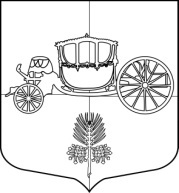 